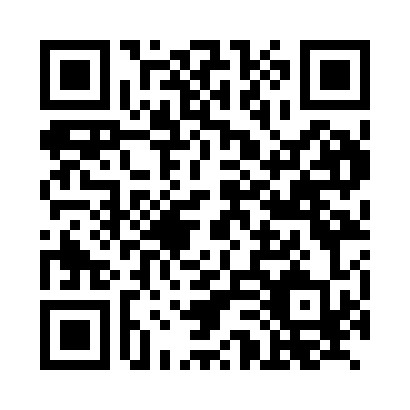 Prayer times for Anhoven, GermanyWed 1 May 2024 - Fri 31 May 2024High Latitude Method: Angle Based RulePrayer Calculation Method: Muslim World LeagueAsar Calculation Method: ShafiPrayer times provided by https://www.salahtimes.comDateDayFajrSunriseDhuhrAsrMaghribIsha1Wed3:406:071:325:348:5711:142Thu3:376:051:325:358:5911:173Fri3:336:031:325:369:0111:204Sat3:306:021:315:369:0211:235Sun3:266:001:315:379:0411:266Mon3:225:581:315:389:0511:297Tue3:195:561:315:389:0711:328Wed3:175:551:315:399:0811:369Thu3:165:531:315:399:1011:3810Fri3:155:511:315:409:1211:3911Sat3:155:501:315:419:1311:3912Sun3:145:481:315:419:1511:4013Mon3:145:471:315:429:1611:4114Tue3:135:451:315:429:1811:4115Wed3:125:441:315:439:1911:4216Thu3:125:421:315:449:2011:4317Fri3:115:411:315:449:2211:4318Sat3:115:401:315:459:2311:4419Sun3:105:381:315:459:2511:4520Mon3:105:371:315:469:2611:4521Tue3:095:361:315:469:2811:4622Wed3:095:351:315:479:2911:4623Thu3:085:331:315:479:3011:4724Fri3:085:321:325:489:3111:4825Sat3:085:311:325:489:3311:4826Sun3:075:301:325:499:3411:4927Mon3:075:291:325:499:3511:4928Tue3:075:281:325:509:3611:5029Wed3:065:271:325:509:3811:5130Thu3:065:261:325:519:3911:5131Fri3:065:261:325:519:4011:52